Home LearningReligious Education Parable: Stories told by Jesus to teach us about what God is like. We are going to be diving deeper into the story of the ‘Lost Son.’ Let’s recap the story: https://www.youtube.com/watch?v=V96rkM5Gpn0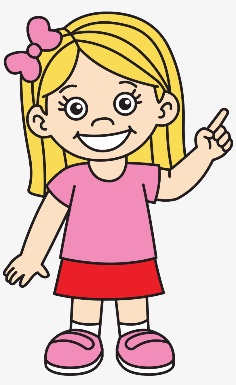 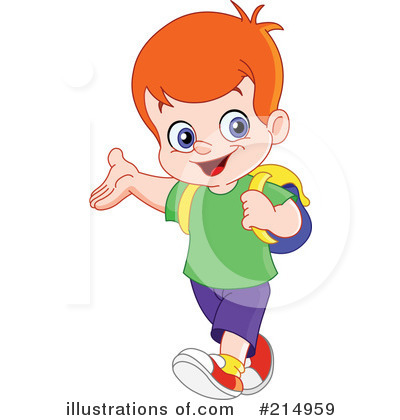 Let’s think about: 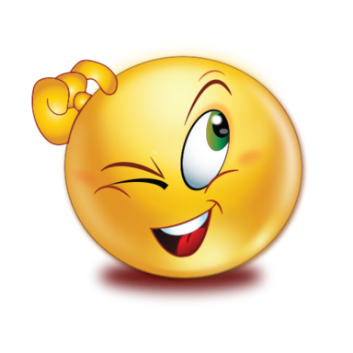 What other times have you shown love in your day-to-day life? What other times have you shown forgiveness in your day-to-day life?Activity: You are going to make a book:First, take a piece of paper and turn it landscape. Then fold it in half. This will be your book. Please look at the front cover and write ‘What is God like?’ – You can decorate this in any way you would like. Go to the first inside page of the booklet – Please split this page into 4 and draw pictures of the main parts of the ‘Lost Son’ using the bullet points below to help you.When the Son leaves. When the Son is having fun spending his money. When the Son loses all of his money. When the Son returns home Then write some words in each box to show how the son and other characters are feeling. There are some words below to help: Finally, look at the next page of the booklet and split that into 4. Please draw pictures of times where you have shown forgiveness and love in your life. Extension: Year 1 – Can you write a sentence about when you have shown love in your life? Year 2 – Can you write a sentence about when you or someone else has shown forgiveness in your life?happy sadexcitedupset worriedhelplessnervous confused relieved